¿F¿FName: Cristián Agustín Toro SchroderID: UM22845HAU31111NOMBRE DEL CURSO:Foundations of the Audiology IVMagister en Audiology y Audiology PhoneTERCERA FASEFECHA: 11/ September/2013Student’s ProfileLUGAR: My Life in Santiago, ChileATLANTIC INTERNATIONAL UNIVERSITYIndice:Tabla de Contenidos.1.-Tabla de Contenido………………………………………………………………………3     (Seguimiento del tema)2.-. Análisis General Anatomía y Fisiología (Oído Medio)……………………………….33.- Cadena Osicular…………………………………………………………………………4     a)  Huesecillos     b)  Yunque     c)  Estribo4.-Articulación……………………………………………………………………………...55.- Músculos de la caja Timpánica………………………………………………………..56.- Celdas Mastoideas o Sistema Neumático……………………………………………..67.- Vascularización del Oído Medio………………………………………………………7Arterias del Oído MedioVenas del Oído Medio8.- Anatomía Nervio facial………………………………………………………………..89.- Recorrido dentro del CAI……………………………………………………………. 8   a)  Porción Laberíntica (3-5 mm)   b)  Porción Timpánica   c)  Porción Mastoidea   d)  Porción extrematemporal1.-Tabla de Contenidos2.-Seguimiento el Tema:En este proceso de indagación del tema, nos encontramos en la exploración del oído medio, donde después de mencionar la membrana tímpánica, comenzaremos a conocer los huesecillos o Cadena Oscicular (el Martillo, Yunque y Estribo).    Iremos mencionando cada una de sus partes,  en  el seguimiento del sonido,  que se irá amplificando en el recorrido, en  cada uno en los diferentes huesecillos, que conjuntamente  van  haciendo vibrar el uno con el  otro, hasta  lograr generar un mayor  aumento del sonido. Lo más maravilloso es que todo estaba pensado en la momento de la creación. Es como sí este ser superior que nos creó, hubiera tomado en cuenta  hasta el màs mìnimo detalle, todo calculado  y sabido de acuerdo a las fuerzas del Universo;  hasta lo más diminuto... y generando de los màs pequeño... hasta la grandeza y perfección de este sistema.  El ser humano, ser de carne y hueso,  mortal, pero con un tiempo de vida determinado; que nace con nuestra máquina perfecta, tiene todo para poder ayudarnos  a convivir en un universo en condiciones adversas, pero el hombre, como cada criatura  en la tierra, tiene  las herramientas necesarias para sobrevivir, pudiendo sobrellevar de la mejor manera posible su existencia. Además,  permite poder comprender, entender y transformar su mundo interno y nos ayuda a conocer por medio de nuestros órganos y sentidos,  este mundo externo,  maravilloso y rico, que nos ha regalado para poder aprovecharlo de una mejor manera.II parte:Análisis General Anatomía y Fisiología:Oído MedioCadena OsicularLa cadena Osicular está constituida por tres huesecillos: Martillo, yunque y estribo;  tres articulaciones; la incudomalolear, la Incudoestapedial y la Estapediovestibular también de la organización musculoligamentosa  entre las resaltan el músculo del martillo y el musculo del estribo. HuesecillosMartillo, Cabeza, cuello, apófisis externa y mango. Cabe recalcar  que el sector  de inserción  con la membrana timpánica a través del mango y la apófisis externa y  la cara articular, puesta en la zona interna de la cabeza, que se articula con el yunque. A la altura de la zona superior del mango del martillo se  evidencia el relieve de la inserción del músculo del martillo.Yumque, cuerpo (Presenta la cara articular para el martillo; apófisis Horizontal; apófisis corta que está ligada a la fossa incudi; apófisis larga, que finaliza el ángulo recto formando la apófisis lenticular que se relaciona con el Estribo.Estribo:Está constituido por la cabeza se organiza con el yunque, presenta el sitio de inserción del musculo del estribo. Dos cruras que se adhieren  a una plataforma ósea de 3 x 1.7 mm denominada platina que, que además, se articula con la ventana Oval.Articulaciones.Incudomadomaleolar. Ubicado en el ático constituida por amplias caras articulares y asentada por los ligamentos que juntan  al martillo y al yunque cn las paredes de la caja tímpanica.Incudoestapedial. Liga la apófisis  lenticular del yunque con la parte superior del estribo a través de una cápsula ligamentosa. Estapediovestibular Articulación formada por el marco óseo de la ventana Oval y la platina a través de una cápsula ligamentosa. Su desplazamiento transmite la vibración mecánica hacia la frampa vestibular.Músculos de la Caja Timpánica Músculos del martillo. Fluye por el sitio posterosuperior de la trompa de Eustaquio a través del canal de su propio nombre concluyendo en el ático para finalizar anulándose y formándose un tendón (pico de cuchara) que introduce en el mango del martillo. Este músculo está internado por la tercera rama del trigémino.Músculo del estribillo tiene su principio en la pirámide para finalizar insertándose en la cabeza del estribillo. Celdas Mastoideas o Sistema Neumático Antro Mastoideo y MasteoidesAntro Matoideo. Celdas de gran porte localizada por detrás de la caja timpánica  que presenta similitud superior con la cavidad craneal anterior con la cavidad timpánica ( aditus ad antrum) y posterointerna con el seno lateral. En la zona posterior localizamos el relieve del canal semicircular horizontal. Su situación  se condición se relaciona con la espina de Henle localizada en el sitio posterosuperior  del CAE.Mastoide. El resto del hueso Masteoideo está completo de diminutas celdas con epitelios respiratorios que se dividen en diversos grupos celulares. Resalta en su interior el recorrido de la tercera porción del nervio facial.Trompa de Eustaquio La Trompa de Eustaquio es un osteocartilagenoso de unos 45 mm de longitud de estructura Bicónica. Tiene su comienzo en la porción superior  de la cara anterior de la Cavidad Timpánica para dirigirse hacia abajo, adelante y adentro afluyendo tras el rodete tubárico en la rino faringe.  Se detallan 2 partes: una ósea y otra cartilaginosa.Parte ósea De uno 15 A 17 mm de longitud (Una tercera parte del total. Se comienza de forma amplia(  5 mm)  para irse comprimiendo hasta un istmo de fusión Osteocartilaginoso (2mm) El epitelio es respiratorio, aunque con pocas estructuras ciliadas o secretoras. Parte CartilaginosaDe unos 30mm. Se principia en el istmo siendo estrecho y va ampliándose a medida que va bajando hasta llegar a la Rinofaringe. Su sistema cartilaginoso permite  que mediante la acción de los músculos  periestafilinos externo o  tensor del paladar e interno o elevador del paladar, básicamente el externo o tensor del paladar, se pueda abrir el conducto permitiendo el acceso del aire hacia el oído. La mucosa de este sitio se encuentra engrosada básicamente por tejido linfoide que aumenta a medida que se acerca a la abertura rinofaríngea donde forma la amígdala rinofaríngea o amígdala de Gerlach, de la misma forma el engrosamiento de la mucosa define la aparición de unos pliegues longitudinales que permiten junto con la actividad ciliar un buen desplazamiento de moco.Vascularización del Oído MedioArterias del Oído Medio1.- Arteria Timpánica anterior (Rama Maxilar interna). Riega la caja timpánica y Martillo y Yunque.2.- Arteria Timpánica Superior y Arteria Petrosa Superficial (Rama de la Maníngea Media). Riegan pequeñas Porciones de la caja timpánica.3.- Arteria  Estilomasteoidea (Rama de la Auricular Posterior). Riega el Estribo  y su Músculo, así como la región posterior de la caja.4.- Arteria de la Trompa de Eustaquio (Rama de la Arteria Meníngea Inferior). Porción Ósea de la Trompa de Eustaquio.5.- Arteria Masteoidea (Rama de la Occipital). Riega de Mastoides.6.- Arteria Carotida Tímpánica (Rama de la Carótida Interna). Riega la Pared Anterior de la Caja.7.- Arteria de la Fosa Subarcuata.Venas del Oído MedioSiguen el mismo recorrido que las arterias drenando hacia la Región Pterigoidea, Venas Meníngeas Medias, seno Petroso Superior, Golfo de la Yugular y Plexo Faríngeo.Anatomía del Nervio FacialEl nervio facial parte de la pretuberancia del tronco facial; pegado con el nervio intermediario de Wrisberg se encamina  a través del ángulo pontocerebeloso y pegado con el VIII par Craneal, se localiza de forma craneal al Nervio Craneal.  Una vez internado en el CAI se ubica en el piso superior en la región más anterior. En su interior fluyen básicamente  fibras  motoras para la musculatura de la cara  y fibras aferentes del nervio Trigémino y del tracto solitario, así como aferencias del núcleo salivatorio y lagrimal formando el nervio intermediario de Wrisberg ( porción  sensitiva del Nervio Facial) may, 2000).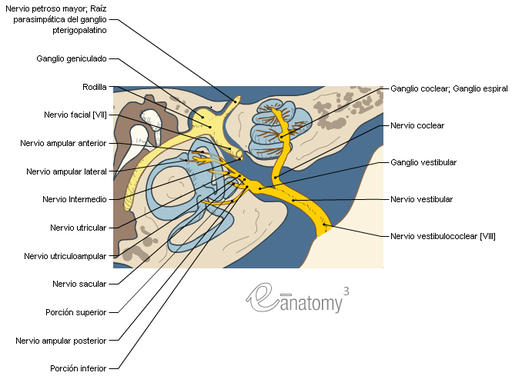 Recorrido dentro del CAISu acceso es por la porción anterosuperior del CAI. Se divide de los Nervios VestubularesPor la cresta de Bill is Bar y en su trayectoria estpa protegido por la  aracnoides y la duramadre.Porción Laberíntica (3-5 mm)La longitud es de  3- 5 mm hasta el ganglio geniculado. Una vez  en el Ganglio  Geniculado se originan los nervios petrosos:1.- Nervio Petroso Mayor. Incluye las fibras parasimpáticas que van a edificar  el Nervio Videano:LagrimaciónRespuesta NazalSensación Gustativa de la parte posterior del paladar.2.- Nervio Petroso Menor. Ganglio ótico, se une a la cuerda del Tímpano.Porción TimpánicaTranscurre por un canal óseo llamado Canal de Falopio que se puede  percibir en la cara interna de la caja Tímpánica. Su Trayecto  va desde el Ganglio Geniculado al segundo codo, siendo su longitud, de aprox. 10 mm. Se vincula estrechamente con el tendón  del Martillo, Ventana Oval  y canal Semicircular Horizontal.Porción MastoideaEs el tramo del Nervio facial de recorrido vertical  dirigiéndose al ángulo estilo masteoideo. Tiene como referencia anatómicas las Apófisis corta del Yunque, la cresta digástrica y el seno sigmoide. En su trayecto salen las eferencias:1.- Nervio del Estribo2.- Cuerda del Tímpano. Tiene su salida por el fisura petrotimpánica  o canal de Hugier, atraviesa la caja Timpánica y tras salir por el orificio exitus se une con la tercera rama del Nervio Trigémino para formar el Nervio Lingual (Sensibilidad de los dos tercios anteriores de la lengua  y actividad salivatoria de las glándulas submaxilares y sublinguales).Porción extrematemporalDesde la salida  por el orificio estilomastoideo, se dirige en dirección  a la parótida donde su trayectoria por su interior  se secciona en 5 ramas motoras. Son, de arriba  abajo: rama Temporral, Cigomática, Bucal, Mandibular y Cervical.  Son las encargadas de dar la Inversión motora a los músculos de la cara.Conclusión: En cada  indagación del tema de la audición, me voy sorprendiendo aún más de cómo está todo tan bien enlazado. Cómo por ejemplo: Al ir ingresar a  cada parte del oído medio, este se va proporcionando las distintas maneras  y formas de asegurar la protección el aparato auditivo.  Con la oscilación  va provocando en la audición, desde la  caja timpánica y la cadena de huesecillos, que van generando diferentes vibraciones y  diferentes presiones, desde  el tímpano hasta el final  del estribo; con ayuda de Celdas Masroideas y la Trompade Eustaquio, que ayudan a obtener una mejor audición. Celdas Mastoideas,  son las cavidades irregulares que se encuentran en el hueso temporal, que su función principal es mejorar y reforzar  la audición del sonido. En cambio la Trompa de Eustaquio, canal que  permite la conexión de comunicación entre la Nasofaringe y el Oído Medio. Su conexión permite regular las presiones de un lado a otro de la membrana timpánica. Es un aspecto fundamental para el  equilibrio,  notoriedad  del sonido, y su amplificación producida principalmente  en la zona de los  huesecillos que su ubica en el  oído medio. La vascularización, permite la irrigación para que llegue a la sangre a cada zona del oído, Por lo tanto, todo el conocimiento de este sistema  en su perfección alberga en algo tan diminuto, lo maravilloso y lo sorprendente, de cómo podemos llegar a escuchar.Opinión:Con respecto a la información del trabajo ha sido una buena materia encontrada, muy fidedigna y muy específica en el área de la Salud (Biología, Anotomía, Fisiología y Patologìa).Para mí la búsqueda en lo concerniente,  me llevó a la indagación de varias relaciones y direcciones del mismo tema, en diferentes tipos de formas posibles para encontrar el mejor contenido en  (libros, revistas, suplementos, etc.). Quedándome con los más relevante y  fácil de comprender, específicos en el tema y con  menos márgenes de error con respecto a la fidelidad del estudio de la audiología. Encontré uno de los documentos más idóneos y  que está enfocados a mi realidad específica, siendo completamente un acierto, aunque siendo un libro de medicina, lo explica didácticamente,  llevando al lector, en ese caso yo,  hacia un entendimiento más global y cercano,  de la  misma información repartida en los diferentes medios  de indagación. Aunque no ha sido centrada en la pedagogía, pero es más concreta y adecuado que pude encontrar. Fui llevándolo aún plano más universal dentro de lo que se pudo. En relación a otros libros de Anatomía  clínica, este era el que más explicaba en un contexto más básico y  no como otros libros mucho más técnicos de la audiologìa clínica , ya que este  estaba màs enfocado a esta área de la salud. Surgiéndome está hipótesis de años, al profundizar a este estudio, voy  reafirmando mí sustentación de que mí pregunta puede no estar tan errada y además, puede dar y verter una luz de conocimiento en un área no explorada, como podría ser, formulándome la siguiente pregunta:-  “¿Qué pasaría si se juntara y  fusionara hacia una apertura del  conocimiento que provenga  de la  fonoaudiología y audiología, pero se enfocara hacia una brecha nueva, no explorada, especifica y especializada en la integración con la musicoterapia?". Ya que en la fonoaudiología,  hoy en día,  existe una pequeña  rama  que  se  está enfocando   hacia   área de la  Educación Diferencial,  sirviendo y uniendo de aporte nutritivo a la  educación y salud; pero tal vez, se està dejando de lado,  algo integral y esencial que pudiese ayudar terapeuticamente y contribuir a su crecimiento; sí esta se aferrara a la música y a la Educación Musical. Esto permitiría  construir un puente de enlace  que enriquecería  la   unión de la exploración en  las áreas de la Ciencia, Arte y Educación.  Considero que esto sería genial... Muy por el contrario sí estuviera equivocado y algo errónea fuera está idea descabellada de juntar estás areas al servicio de la personas y un no estando comprobado, en el peor de los casos, nos llevaría a una priori, basada en la hipótesis de que sólo sumaria y muy poco restaría.Bibliografía1.- Aguilar, M., J., Lopez, M., A., Cortina, V., M., L., Herrero, P.,J.,, etc. (2007) Manual de Atención al Alumnado con Necesidades Específicas de Apoyo Educativo derivadas en  “ Discapacidad auditiva” Tecnofrafic, S.l., Junta de Andalucía – España2.- Salesa, B.E.; Perelló, S. E. & Bonavida, E., A., (2005) “Tratado de Audiología” El Servier Massón,  Barcelona – España.3.- Gómez, E.O., & Angel F. R., (ET AL.) (2006)  Audiología Básica – Bogota Universidad Nacional de Colombia, Facultad de Medicina. Colombia. Olga Gómez Gómez4.- Rodríguez, M., C., &.Rodríguez M., R., “Audiología clínica y Electrodiagnóstico” Baluton soluciones auditivasInternet: Recuperado de:A.- efecto de ruidos sobre las personas:1.http://rabfis15.uco.es/lvct/tutorial/1/paginas%20proyecto%20def/(4)%20efectos%20del%20ruido/anatomia%20y%20fisiologia%20del%20oido.htm2.http://es.wikipedia.org/wiki/Trompa_de_Eustaquio3.http://www.imaios.com/es/e-Anatomy/Cabeza-y-cuello/Pares-craneales-diagramas